PATTO DI CORRESPONSABILITA’- 2019/20In conformità con il D.P.R. 21 novembre 2007, n. 235 "Regolamento recante modifiche ed integrazioni al D.P.R. 24 giugno 1998, n. 249, concernente lo Statuto delle studentesse e degli studenti della scuola secondaria" si chiede alla famiglia dell'alunno/a di sottoscrivere il presente PATTO EDUCATIVO DI CORRESPONSABILITÀ, finalizzato a definire in modo puntuale e condiviso i rispettivi diritti e doveri nel rapporto tra la l’Istituto Comprensivo P.G. Frassati, famiglie e studenti. Il rispetto del patto è componente indispensabile peril conseguimento delle finalità del Piano dell'Offerta Formativa del nostro Istituto;il conseguimento del pieno successo scolastico da parte di ciascun alunno/a;l'istituzione e la crescita di un rapporto di conoscenza e fiducia reciproca.La Scuola si impegna a…La Famiglia si impegna a…L'Alunno/a si impegna a…Piano dell’offerta formativa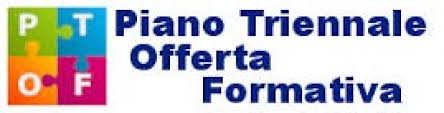 Proporre un’offerta Formativa attenta ai bisogni degli studenti, delle famiglie e del territorio.Favorire il successo formativo di ciascuno studente.Differenziare la proposta formativa con percorsi articolati.Offrire iniziative concrete per il recupero di situazioni di svantaggio e per il potenziamento di situazioni di eccellenza.Favorire la crescita intellettiva, emotiva e relazionale degli alunni in modo equilibrato.Attivare percorsi volti al benessere e alla tutela della salute degli studenti.Promuovere iniziative mirate a favorire l’accoglienza, la continuità educativa e l’orientamento formativo.Favorire la piena integrazione di tutti gli studenti, con riguardo particolare ai disabili, agli stranieri o a coloro che presentano specifiche difficoltà relazionali e/o di apprendimento.Proporre attività di sensibilizzazione, informazione e assistenza relativi al bullismo e al cyberbullismo, per prevenire e arginare comportamenti a rischio.Conoscere e condividere il PTOF per collaborare con l’Istituto nell’attuazione dello stesso.Partecipare alle iniziative e agli incontri proposti ai genitori.Condividere il valore della integrazione, rinforzandone la piena consapevolezza nei propri figli.Conoscere la tematica e le dinamiche che possono derivare dai fenomeni di bullismo e cyberbullismo, anche attraverso le attività promosse dalla scuola e collaborare con i docenti laddove ci siano degli episodi a rischio.Partecipare attivamente e costantemente alle iniziative proposte dalla scuola.Partecipare alla vita scolastica, coltivando rapporti di collaborazione e di rispetto con i compagni, fino a diventare protagonista anche di iniziative di integrazione sociale e di umana solidarietà.Partecipare attivamente alle attività proposte dai docenti per conoscere il bullismo e cyberbullismo e collaborare segnalando eventuali episodi vissuti personalmente o da altri.Partecipazione 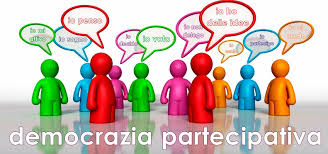 Garantire le migliori condizioni organizzative per strutturare un rapporto efficacemente collaborativo con le famiglieCurare in modo particolare la comunicazione con le famiglie, utilizzando anche il sito web e la posta elettronica.Considerare la collaborazione con la scuola un valore decisivo per la qualità dell’esperienza di ciascuno studente.Prendere sempre visione degli avvisi e delle comunicazioni della scuola, dandone riscontro firmato ai docenti.Partecipare ai momenti di incontro offerti dalla scuola e dagli Organi Collegiali.Favorire un'assidua frequenza del proprio figlio alle lezioni.Trasmettere al/ proprio figlio che la scuola è di fondamentale importanza per costruire il proprio futuro e la propria formazione culturale.Frequentare regolarmente le lezioni, applicarsi con serietà e continuità per assolvere agli impegni di studio, comunicare sempre in famiglia l’andamento degli studi e i relativi risultati.Essere propositivi, partecipare al dialogo educativo con spirito costruttivo, segnalare situazioni e comportamenti pericolosi o illeciti.Consegnare puntualmente ai genitori le comunicazioni della scuola e riportare ai docenti gli avvisi firmati.Esprimere civilmente il proprio punto di vista sia ai docenti sia al Dirigente.Contribuire in maniera sempre più consapevole a favorire il dialogo fra la scuola e la propria famiglia assumendo atteggiamenti ispirati alla verità e alla lealtà.Relazioni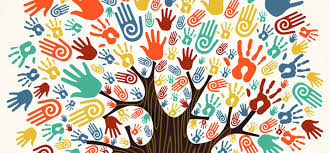 Favorire la costruzione di un ambiente formativo caratterizzato dalla serenità del clima educativo e dalla serietà dei percorsi di insegnamento e di apprendimento.Promuovere rapporti interpersonali positivi fra studenti, docenti e personale ausiliario, definendo regole certe e condivise.Stabilire e mantenere un rapporto costruttivo con le famiglie.Rispettare il ruolo dei docenti, riconoscendo loro competenza e autorevolezza.Esprimere opinioni e giudizi sui docenti e sul loro operato in termini costruttivi e rispettosi, promuovendo sempre la strada del dialogo con i docenti stessi per chiarire le situazioni di criticità.Instaurare con i docenti e con tutto il personale scolastico rapporti sempre ispirati al rispetto delle regole del vivere civile anche in tema di risoluzione dei conflitti.Avere nei confronti del capo d’istituto, dei docenti, di tutto il personale della scuola e dei loro compagni lo stesso rispetto, anche formale, che chiedono per se stessi.Risolvere le difficoltà, i problemi, le incomprensioni in modo rispettoso, leale e democratico, chiarendosi direttamente fra compagni, con l’insegnante interessato, con il coordinatore della classe o, al più, ricorrendo all’autorità del capo di Istituto.Accettare il punto di vista dei docenti anche quando non coincide con il proprio, senza rinunciare a sostenere con la massima correttezza le proprie opinioni.Rispetto delle regole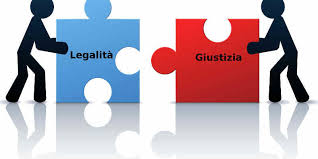 Porre il rispetto delle regole al centro di ogni azione educativa e didattica, e della propria mission formativa.Illustrare, rispettare e far rispettare il Regolamento di Istituto.Valorizzare i comportamenti positivi degli studenti.Far capire ai propri figli che le regole vanno sempre rispettate e possibilmente condivise, anche se in contrasto con la propria volontà.Conoscere, rispettare e far rispettare ai propri figli il Regolamento di Istituto.Verificare che il proprio figlio rispetti le regole della comunità scolastica.Far riflettere i propri figli sui provvedimenti disciplinari che la scuola dovesse assumere.Partecipare al risarcimento di eventuali danni provocati dal proprio figlio ad arredi, attrezzature e materiale didattico.Collaborare affinché il/la proprio/a figlio/a non faccia uso a scuola di telefonini o di altri dispositivi elettronici o audiovisivi non finalizzati ad un utilizzo didattico.Rispettare sempre e comunque le regole della convivenza civile e democratica.Accettare le sanzioni disciplinari interpretandole come momento di riflessione e come opportunità per migliorarsi.Conoscere e rispettare il Regolamento di Istituto.Osservare le disposizioni organizzative, di sicurezza e di igiene.Assumersi onestamente le proprie responsabilità in caso di danni arrecati a persone o cose.Non usare il cellulare a scuola durante le lezioni perché rappresenta un elemento di distrazione sia per chi lo usa sia per i compagni. Pertanto, l’uso del cellulare costituisce un’infrazione sanzionabile del Regolamento.
Compiti a casa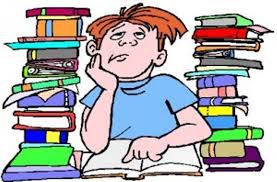 Distribuire e calibrare i compiti a casa in un arco di tempo ragionevole, avendo cura di assicurare un raccordo tra i docenti dei Consigli di Classe.Assegnare compiti che gli studenti siano in grado di svolgere, fornendo - se necessario - ogni utile indicazione.Verificare costantemente l’esecuzione dei compiti, provvedendo sempre alla correzione degli stessi ed, eventualmente, a fornire ogni spiegazione.Considerare lo svolgimento dei compiti a casa come un segno di attenzione della scuola verso lo studio.Controllare che i compiti siano stati eseguiti in modo completo e ordinato.Sostenere i figli nell’organizzazione   dello studio quotidiano.Evitare di  sostituirsi  ai figli nella esecuzione dei compiti.Prendere sempre e correttamente nota sul diario dei compiti assegnati, avendo cura di svolgerli nei tempi previsti dai docenti.Svolgere sempre e con la massima attenzione i compiti a casa, con la consapevolezza che l’impegno quotidiano è necessario per ottenere i risultati migliori.Capire che è molto più produttivo e leale svolgere autonomamente i compiti (anche se in modo errato), che copiarli o farseli svolgere da altri.Fare attenzione a scuola durante la correzione dei compiti e chiedere ai docenti eventuali chiarimenti.Valutazione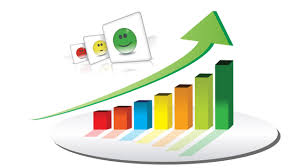 Considerare la valutazione come parte integrante ed essenziale del processo formativo degli studenti, utile a promuovere in loro la cultura   dell’autovalutazione.Esplicitare i criteri collegialmente adottati per la valutazione degli apprendimenti.Comunicare puntualmente gli esiti di interrogazioni/verifiche scritte, riconsegnando queste ultime corrette agli studenti in tempi ragionevolmente brevi.Controllare sistematicamente gli esiti delle prove scritte/ orali/pratiche.Prendere atto dei criteri di valutazione degli apprendimenti.Utilizzare le valutazioni dei docenti come occasione per sviluppare con i propri figli un dialogo formativo volto a far acquisire loro sempre maggiore consapevolezza delle proprie possibilità/difficoltà.Accettare le valutazioni dei docenti, impegnandosi costantemente per migliorare il proprio rendimento.Coinvolgere sempre i propri genitori nei risultati conseguiti a scuola.Interpretare le valutazioni dei docenti come momenti per riconoscere le proprie capacità ed eventuali difficoltà.FIRMAIl Dirigente ScolasticoProf.ssa Sara Coccolo(Firma autografa sostituita a mezzo stampa ex art. 3, c. 2 D. Lgs. n. 39/93)I GENITORII GENITORI